Laboratory Exercise X – Host Based Network Security Basics - Part-2Due Date: DatePoints Possible: Number of points out of total course points or recommended percent of course grade.1. OverviewThis laboratory exercise will provide some hands-on layered defense experience with hardening a LAMP (Linux, Apache, MySQL, PHP) server by examining what ports, IPs and services are exposed to the network, and work on addressing and securing the outstanding network security issues layer by layer.[Note to instructors: This lab exercise is Part-2 of a two-part series.  See explanation of what is covered in this Part 2 lab below.]BackgroundAs discussed in the last exercise (Part 1), the network profile of a system or host is how it appears to the outside networks of the world, and a system’s overall hardened network profile is a function of its layered defense.  These defensive layers can be generalized into five or so defensive layer categories that we are splitting into two exercises for you to experience. Part-2 of this lab will examine the final three layer categories: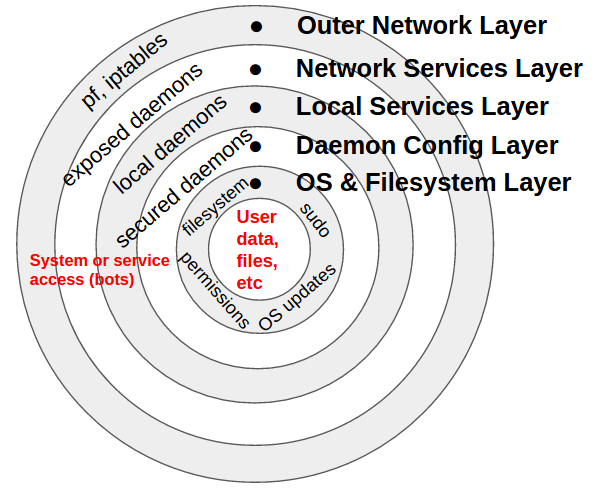 Part 1: External LayersOuter Network & Access Layer Network Services LayerPart 2: Internal LayersLocal Services LayerDaemon Config LayerOS & Filesystem LayerLayers of a Network HostIn this second part of the host hardening lab, we’re going to be looking at any services that are not offering a network-based service (e.g. unused print, database or local SMTP (mail) services).  We will either shut them down or configure them to run locally only (only visible on loopback or lo / 127.0.0.1 / ::1)  so as not to be seen if there’s ever a failure or exploit at the outer kernel and access layer.  After locking down our local services, for the next layer in we’re going to look at securing the host’s running daemon configurations and make them a bit more secure by either restricting service access to specific users or groups or minimizing things like system-information leakage (e.g. daemon versions, patch levels, etc).  Finally, down at the OS and filesystem layer, one must always ensure to fully patch and use system-based OS auto-patching to keep and maintain a software baseline* that also keeps the system software current, as well as locking down directories, files, user permissions, etc.*NOTE: Relying on the security of software baselines assumes that: the system is using only an approved OS standard packages.  This means that packages and binaries only use official yum/RPM or apt-get/dpkg repository/approved sources (i.e. not allowing system files manually installed or being installed by “tar-ball” or other archive source), andthe system is not being treated as an ephemeral, disposable “image” (e.g. static ISO or virtual disk images without updates).There are many other defenses that can be included in these layers such as host-based monitoring apps and tools, jailing/chrooting, containers, software baseline reporting, FAM (File Altercation Monitoring), HIDS (Host Intrusion Detection System), log monitoring, etc.  However, this exercise will only look at a subset of these as outlined below. 2. Resources required[Note to instructors: This lab exercise requires an account on the Virginia Cyber Range.  To sign up for an account on The Range, please visit our Sign-Up page.  Your students will also require an account on the Virginia Cyber Range; this will be explained in the setup of your course.]An Internet-connected web browser and student login to the Virginia Cyber Range are required for this lab exercise. This lab exercise uses two Virginia Cyber Range virtual machines:  a networking server (networking.example.com) you are tasked with locking down on the network and an auditing server (audit.example.com) from which you can scan your networking server. Your main Virginia Cyber Range login will provide a GUI desktop session to the networking.example.com virtual machine (VM).  From there, you will open a local root terminal and a second root terminal with an ssh session to the audit server.3. Initial SetupLog into the Virginia Cyber Range (https://portal.virginiacyberrange.net). Once logged in, select the Host Based Network Security Basics lab and the click "Join Exercise" button.  Within your browser, you will be presented with a ssh terminal Linux login screen. Log in using these credentials:Username: studentPassword: V4CR-n3t53cB451c5Next, open two terminals. In the first simply become root with sudo su - . This will be your network server (networking.example.com) terminal within the range where most of your work will take place. In the second terminal, also become root with sudo su - , and then ssh in to audit with ssh student@audit.example.com and become root there also.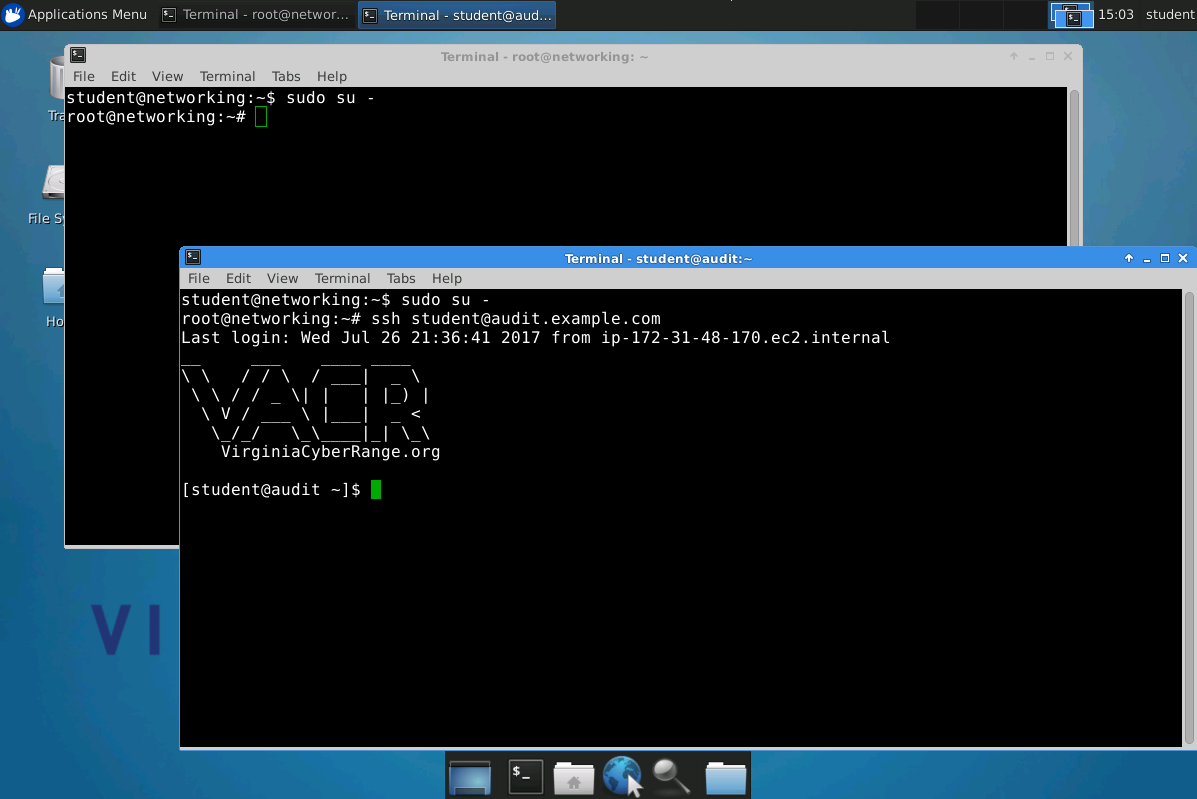 This audit ssh session is where you will scan and audit your networking server from.  Before continuing, ensure you have a setup that looks something like the figure above.  You should have two root terminals up, one locally on the networking server and one on the audit server.4. TasksChallenge:The system you are being tasked with hardening (networking.example.com) is a vanilla, freshly provisioned Ubuntu Linux web/ssh server with a few vulnerable or network exposed services. In Part 1 of this lab, we already secured our ports, services that were exposed to the network, and locked them down on our LAMP server (Linux, Apache, MySQL, PHP).  Next, we will work on addressing and securing the remaining layered security issues one by one.  In this lab, we’ll be securing the remaining Layers 3 – 5 as listed here:Outer Layer:  Kernel level network and access controlsRunning Services Layer:  Network exposed servicesLocal Services Layer:  Restrict local services to localhostDaemon Config Layer:  Harden exposed daemonsOS & Filesystem LayerLet’s take a look at how to harden these remaining inner layers.  You may find the Useful Commands and Config Files Cheat Sheet Handout helpful as you go through the tasks.Task 1:  Local Services Layer: Restrict local services to localhost onlyOn your networking.example.com server you want to configure risky, Internet exposed services or daemons to only run on the non-public localhost/127.0.0.1 addresses only instead of 0.0.0.0* (any/all IP addresses) on the server. 

*NOTE: On a running system, when the netstat command shows the 0.0.0.0 IP or 0.0.0.0/0, this is shorthand notation for any IPv4 address. A service bound to 0.0.0.0:25 (for example) means that the service (SMTP email in this case) will answer on any IPv4 IP address, public or private. Compare this to 127.0.0.1 or localhost, which is only the local loopback (non-public facing) IP and related interface lo.

Locking down risky services (you don’t want to expose) to 127.0.0.1 will ensure that those services are not exposed to other computers on the network (even if iptables or your outer layers fail), thereby reducing the attack surface of your server when under attack:MySQL:  Configure mysqld/3306 to run on the 127.0.0.1:3306 (localhost-only)
Before the service is secured to only localhost, you can see that it is exposed to the world with the netstat command:# netstat -antp|grep -e ^Proto -e mysqlProto Recv-Q Send-Q Local Address   Foreign Address State  PID/Program nametcp        0      0 0.0.0.0:3306    0.0.0.0:*       LISTEN 1219/mysqld  This shows the mysqld service is bound to all IP addresses (0.0.0.0/0), which can be accessed by outsiders. To lock this down at the service layer, edit the /etc/mysql/my.cnf  service binding address from 0.0.0.0 to 127.0.0.1 and then restart the mysql service.Hint: Find and change bind-address to 127.0.0.1 (in the my.cnf config file), and then restart the service with service mysql restart and rerun the netstat command above. Q1: Once you have reconfigured and restarted MySQL, what does the above netstat command show as the new IP:port binding, and what does this effectively do for your server’s security profile? ___________________________________________________________
___________________________________________________________
___________________________________________________________
SMTP Email:  Configure smtp-mail/25 to localhost-onlyLooking at the way this system was provisioned, the netstat command shows that the postfix email daemon is bound to public facing IP addresses:
# netstat -antp|grep -e ^Proto -e master
Proto Recv-Q Send-Q Local Address   Foreign Address    State   PID/Program name
tcp        0      0 0.0.0.0:25      0.0.0.0:*          LISTEN  1343/master     
tcp6       0      0 :::25           :::*               LISTEN  1343/master  This shows that the postfix master, port 25 process (that accepts incoming email)  is bound to both IPv4 (0.0.0.0:25) and IPv6 (:::25) IPs.  Find the postfix daemon’s config for binding internet interfaces, change it to bind to only IPv4 127.0.0.1 and restart the postfix service (called “postfix”).Hint:  The config specific line is not in the master.cf file, and does not have anything to do withthe mynetworks line. Think physical.Q2: As with the MySQL port binding step, what is the output of the above netstat command, andwhat does this do for your server’s security profile if, for example, iptables were to be wiped out or       flushed?
___________________________________________________________
___________________________________________________________
___________________________________________________________
Q3: Speaking of iptables, what is the current output of iptables -L?  Is your firewall running?  If not, this is because your firewall is not persisting across reboots. Don’t do it, but do you know how you could make it come up at boot time before the server brings up its public IP? If so, jot it down here:___________________________________________________________
___________________________________________________________
___________________________________________________________
Reboot & Check All Local Port Bindings:  By running a local netstat, reboot the networking server and verify your local (127.0.0.1) port bindings configured in tasks a & b still looks okay.

Q4: Briefly, what port bindings do you see from a local netstat command on your networking server?
Locally on networking.example.com:# netstat -antp
___________________________________________________________
___________________________________________________________
___________________________________________________________
___________________________________________________________
___________________________________________________________
___________________________________________________________
Check All External Port Bindings:  By nmap scan from audit server
After the networking server reboot in c, (as root) type iptables -F to flush any firewall settings (removing that layer of defense) and then log back in to audit.example.com, do a sudo su - to root and use nmap to scan the networking server system to see that it none of your newly locked down daemon services are exposed (with the firewall in place). It should only be exposing ports of 22, 80, 443(if configured), and 3386 at most:# nmap -sS networking.example.com
PORT     STATE  SERVICE
22/tcp   open   ssh
80/tcp   open   http
3389/tcp open   ms-wbt-serverQ5: Briefly, what exposed ports do you see from the nmap scan 
of networking.example.com? Do you need to lock any services down? ___________________________________________________________
___________________________________________________________
___________________________________________________________
Now re-run the /etc/firewall.sh script from the Part 1 lab exercise, and re-run the scan. It should look roughly the same (indicating you have the same settings at the outer (firewall) and inner (service) layers.Q6: Did any of your networking server hardening steps revert after the reboot?  If so, explain which ones and what you had to do to fix this: ___________________________________________________________
___________________________________________________________
___________________________________________________________
Task 2: Daemon Config Layer: Harden exposed daemonsLockdown SSHD: Configure sshd to allow only the user “student” to log in

From the audit server session, log in to networking.example.com as the hacker user:
[root@audit ~]# ssh hacker@networking.example.com
__     ___    ____ ____  
\ \   / / \  / ___|  _ \ 
 \ \ / / _ \| |   | |_) |
  \ V / ___ \ |___|  _ < 
   \_/_/   \_\____|_| \_\
    VirginiaCyberRange.org
    
System: networking.example.com 

hacker@networking:~$

Tip:  All logins between these systems is configured to be ssh-key based and does not
require passwords (making things much easier).  Can you fine where in the sshd config
this is controlled?

Restricting who can and cannot log in to a server is critical. Many distros no longer allow root logins by default, but at the sshd service level you can easily control users or groups of users who can get in.

The sshd service is controlled via the /etc/ssh/sshd_config file. See the sshd_config man page to see how to restrict user logins. Don’t forget to restart the sshd service once done.Hint:  Typically, you don’t want to allow root logins to production, especially on external facing systems. The two lines that can be added/changed to meet this requirement are:PermitRootLogin no
...
AllowUsers      studentand then restart the service with service sshd restart .  On most sshd versions, this config is redundant in that AllowUsers will block all users (including root) if not listed in the AllowUsers directive.Q1: After making the user login restriction, can student still log in?  What about the hacker user? root? ___________________________________________________________
___________________________________________________________
___________________________________________________________
Tip:  User logins can be controlled at multiple levels. The sshd_config, the /etc/passwd file (see shell named “nologin”), as well as at the pam level (for experts only) are just three such layers. If you’re going to control user logins, it’s best to only do so at one “layer” so troubleshooting doesn’t become problematic.  Ideally, most IT experts will not even use on-box access controls or user listings, but prefer more centrally controlled authentication systems such as ldap, kerberos or other dedicated system (such as with dual factor services) which utilize pam plugins.SSHD / HIPS: Install/enable a Host Intrusion Prevention System (HIPS) Fail2Ban.   This watches your ssh log files and block attackers performing ssh brute attacks on your system for a specific amount of time. To see what’s currently configured to “+” start at your default runlevel (2 in this system), run the service --status-all |less (for non-systemd based systems). 

Q2: Does the fail2ban service appear?
___________________________________________

Tip:  When installing packages, don’t forget that for apt and rpm package installs, the package management system needs a current list of all available software. Before running apt-get or aptitude, if you have not done so recently, be sure to update the package management repository listings with the update command:# aptitude update			# update all repository meta data

Now you are ready to download and install packages on the system. 
Once you locate the fail2ban package in the apt repositories, go ahead and install it:
# aptitude search fail2ban	# find fail2banp   fail2ban    - ban hosts that cause multiple authentication errors# aptitude install -y fail2ban		# install the packageThe following NEW packages will be installed:
 fail2ban python-pyinotify{a} whois{a} 
…

Now once again, run the service --status-all |less command and record what it shows you about fail2ban:

Q3: What does the service command show you about the configured state of fail2ban?
___________________________________________
One way to check the service or even force a restart is with the service command:# service fail2ban status
 * Status of authentication failure monitor                                                                                                                                                    *  fail2ban is running
# service fail2ban restart
 * Restarting authentication failure monitor fail2ban  
Another lower level ways to see if it’s running is to grep for the running processes:
# ps auxw|grep [f]ail2
Q4: What’s the process ID of your running fail2ban service?
___________________________________________To see all the clients being iptables blocked from ssh logins to your system, keep an eye on the log file: /var/log/fail2ban.log# tail -f /var/log/fail2ban.logIf your sshd config is still set to only allow the user student to login, then from your root audit session, try to log back into hacker@networking.example.com a bunch of times.  

Q5:  Of course, you won’t be able to log in (because from previously, we’re only allowing in the user student), but what do you see from the client side after attempting the same login attempt between 5-10 times?___________________________________________________________
___________________________________________________________
___________________________________________________________

Q6:  What do you see in /var/log/fail2ban.log?___________________________________________________________
___________________________________________________________
___________________________________________________________

Q7:  How can this make your system more secure, and what type of attack can this inner layer of defense alone protect your systems from? (see the man page for fail2ban if needed) ___________________________________________________________
___________________________________________________________
___________________________________________________________
Q8:  What appears to be your system’s default “bantime” (duration)?	___________________________________________Apache2 Default Index Page: Secure Apache From Leaking System Info

Apache2 is most Linux system’s default web server daemon. Most distros, however, allow it to disclose, or “leak” critical system info (through web pages) about your system that can be used by would be attackers. 

Before disabling the server’s base index.html page, examine what it looks like by pointing your system’s web browser or the elinks text based browser to your server’s FQDN (fully qualified domain name) or the localhost hostname:
# elinks -dump http://localhost

	NOTE: If you don’t have elinks, then try installing it.

Q9: Looking through this default web page, what all does it disclose or “leak” about your system? ___________________________________________________________
___________________________________________________________
___________________________________________________________
Now delete or rename the base index.html file on the networking system:
# mv /var/vvv/html/index.html /var/www/html/index.html_ORIG

and reload the base web page.

Q10:  What do you see after this change? ___________________________________________________________
___________________________________________________________
___________________________________________________________
Q11:  Why could the resulting behavior alone be even worse than the default index.html file? ___________________________________________________________
___________________________________________________________
___________________________________________________________
Apache2: Disable root web Indexes

Now that the base page is gone, we will want to ensure that the server won’t simply allow clients to surf the filesystem using file indexes (filesystem browsing).  This feature can be turned on and off for each web site, but the main server’s “indexes” feature needs to be shut off in the main /etc/apache2/apach2.conf file like this:
<Directory /var/www/>
Options -Indexes
Options FollowSymLinks
...

and of course restarting apache2:
# service apache2 restart

Q12: Now what do you get when hitting the main networking.example.com web page before and after this change, and what info are we still leaking? ___________________________________________________________
___________________________________________________________
___________________________________________________________

Apache2 Info Leaking: Lock down the server-info setting

Before locking down this setting, from the networking server itself, record what info the default configuration is leaking using the curl, command line web client utility like this:
# curl http://networking.example.com
___________________________________________________________
___________________________________________________________
___________________________________________________________
Now that you have captured the before, make the /etc/apache2/conf-enabled/security.conf config change below
#ServerTokens Full
ServerTokens Minimal
...
#ServerSignature On
ServerSignature Off

then restart apache2, and record the change in the curl output:

Q13: What info did you prevent from being leaked? ___________________________________________________________
___________________________________________________________
___________________________________________________________

Apache2 / WAF: 
Here are other more active actions you can take in the installation of Web Application Firewalls (WAFs) packages such as libapache2-mod-security2 or libapache2-mod-evasive.  

Q14: Using the package manager’s “show” option, report the short one-line description of what libapache2-mod-security2 and libapache2-mod-evasive each does for your apache2 server’s security, if you were to employ them: ___________________________________________________________
___________________________________________________________
___________________________________________________________
Task 3: OS & Filesystem LayerOS Package Updates:  Update to latest distro package versions
Always make sure to update the package manager repository info, and then apply all the latest software package updates. On Debian/Ubuntu-based systems, this is performed with the apt-get or aptitude package manager (other RPM based systems are similar, but using the yum package manager). Either perform this using sudo or as root:# aptitude update	# update all package repository data…# aptitude -y -q full-upgrade	# download & install updates
[100%] Building dependency tree
…Now all the apt repository’s meta data are current and all the latest package updates have been applied. Next, to stay secure (package wise) you must ensure that future security updates are automatically applied.Auto Package Updates:  Enable auto updates (if applicable)
On Debian/Ubuntu-based systems, you enable automatic package updates by first installing the unattended-upgrades package, and then configuring your system to perform daily security software updates. Can you now use aptitude to install unattended-upgrades?After installing the unattended-upgrades package, then copy the automatic upgrades file into place (for Ubuntu Linux systems):# cp -a /usr/share/unattended-upgrades/20auto-upgrades /etc/apt/apt.conf.d/Secure /home and /home/$USER folders:
To prevent users from seeing the contents of other people’s home directories, or enumerating your system’s home directories, one can also change the mode of each user’s home directory (/home/$USER/) or the whole /home/ folder.

As the student user, look to see what other users have /home folders:

$ pwd			# print (your current) working directory
/home/student
$ ls -la /home/
total 20
drwxr-xr-x  5 root    root    4096 Jul 26 16:36 .
drwxr-xr-x 24 root    root    4096 Jul 27 17:50 ..
drwxr-xr-x  4 hacker  hacker  4096 Jul 27 19:08 hacker
drwxr-xr-x 22 student student 4096 Jul 27 19:36 student
drwxr-xr-x  4 ubuntu  ubuntu  4096 Jan  9  2017 ubuntu


$ ls -la /home/ubuntu/		# Take a peek inside this person’s dir
total 44
drwxr-xr-x 4 ubuntu ubuntu 4096 May  9 21:30 .
drwxr-xr-x 4 root   root   4096 Jan  9 15:48 ..
-rw------- 1 ubuntu ubuntu  939 May  9 21:31 .bash_history
-rw-r--r-- 1 ubuntu ubuntu  220 Apr  9  2014 .bash_logout
-rw-r--r-- 1 ubuntu ubuntu 3637 Apr  9  2014 .bashrc
drwx------ 2 ubuntu ubuntu 4096 Jan  9 15:14 .cache
-rw-rw-r-- 1 ubuntu ubuntu   11 May  9 21:31 PRIVATE-STUFF
-rw-r--r-- 1 ubuntu ubuntu  675 Apr  9  2014 .profile
drwx------ 2 ubuntu ubuntu 4096 Jan  9 15:11 .ssh
-rw------- 1 root   root    636 Jan  9 18:35 .viminfo
-rw-rw-r-- 1 ubuntu ubuntu   14 Jan  9 15:21 .xsession
$ cat /home/ubuntu/PRIVATE-STUFF # Peek inside a private file
Top Secret
Still as the student user, but using sudo, lock down the /home and /home/$USER folders:$ sudo chmod 711 /home/*$ sudo chmod 711 /home/and then try to access private content:Q1: Now what do you see now when you do ls -la of /home? ___________________________________________________________
___________________________________________________________
___________________________________________________________
5. ReferencesUseful Commands and Config Files Cheat Sheet[This portion of the lab exercise template is provided for instructors that will be using this lab in a class they are teaching.]Answer Key (Coming soon!  Please check with the author for solutions.)Task 1: Local Services Layer: Restrict local services to localhost onlyQ1Q2Q3Q4Q5Q6Task 2: Daemon Config Layer: Harden exposed daemonsQ1Q2Q3Q4Q5Q6Q7Q8Q9Q10Q11Q12Q13Q14Task 3: OS & Filesystem LayersQ1KSAs AddressedFrom (http://csrc.nist.gov/publications/drafts/800-181/sp800_181_draft.pdf)Knowledge:K0033:  Knowledge of host/network access control mechanisms (e.g., access control list). K0224: Knowledge of system administration concepts for Unix/Linux and/or Windows operating systems. K0537:  Knowledge of system administration concepts for the Unix/Linux and Windows operating systems (e.g., process management, directory structure, installed applications, Access Controls). K0608:  Knowledge of Unix/Linux and Windows operating systems structures and internals (e.g., process management, directory structure, installed applications). Skills:S0007:  Skill in applying host/network access controls (e.g., access control list). Knowledge Units (KUs) Addressed:From (https://www.iad.gov/NIETP/documents/Requirements/CAE-CD_Knowledge_Units.pdf)Cyber Defense